ВИДЫ СТИПЕНДИЙГосударственная академическая стипендия;Повышенная государственная академическая стипендия;Государственная социальная стипендия;Государственная социальная стипендия в повышенном размере студентам I и II курсов;Государственная стипендия аспирантам, ассистентам-стажёрам;Стипендия слушателям подготовительных отделений;Именные стипендии.Размер стипендий устанавливается приказом ректора и решением Учёного совета СПбГИК, с учётом мнения Первичной профсоюзной организации студентов и аспирантов СПбГИК.ИМЕННЫЕ СТИПЕНДИИСтипендия Президента РФ; Стипендия Правительства РФ;Стипендия имени И. А. Антоновой;Стипендия имени Е. Ф. Гнесиной;Стипендия им. А. А. Вознесенского в области литературы и журналистики;Стипендия им. Д. С. Лихачёва в области культурологии и филологии;Стипендия им. А. И. Солженицына в области журналистики, литературы и политологии;Стипендия памяти Свешниковой Галины Ивановны;Стипендия Правительства
Санкт-Петербурга, в том числе:в области русского языка;в сфере информационных технологий;студентам из числа соотечественников из стран Балтии (Латвия, Литва, Эстония);в области музыкального искусства им. А. П. Петровав сфере гуманитарных наук им. Г. В. Старовойтовой; в области языкознания и литературоведения им. Д. А. Гранина.ИМЕННЫЕ СТИПЕНДИИСтипендия Правительства                               Санкт-Петербурга студентам из числа детей-сирот и детей, оставшихся без попечения родителей, лиц из числа детей-сирот и детей, оставшихся без попечения родителей, а также лиц, потерявших в период обучения обоих родителей или единственного родителя;Стипендия Губернатора Ленинградской области для одарённых детей-сирот и детей, оставшихся без попечения родителей, а также лиц из числа детей-сирот и детей, оставшихся без попечения родителей;Стипендия Главы Республики Дагестан;Стипендия Правительства Республики Коми.На получение именных стипендий могут претендовать студенты с III курса, обучающиеся по очной форме обучения за счёт средств федерального бюджета.СОЦИАЛЬНАЯ СТИПЕНДИЯВ соответствии с ФЗ «Об образовании в Российской Федерации» от 29.12.2012 г. № 273-ФЗ ст. 36, п. 5 государственная социальная стипендия назначается студентам, являющимся: детьми-сиротами и детьми, оставшимися без попечения родителей, лицами из числа детей-сирот и детей, оставшихся без попечения родителей, лицами, потерявшими в период обучения обоих родителей или единственного родителя, детьми-инвалидами, инвалидами I и II групп, инвалидами с детства, студентам, подвергшимся воздействию радиации вследствие катастрофы на Чернобыльской АЭС и иных радиационных катастроф, вследствие ядерных испытаний на Семипалатинском полигоне, студентам, являющимся инвалидами вследствие военной травмы или заболевания, полученных в период прохождения военной службы, и ветеранами боевых действий, а также студентам из числа граждан, проходивших в течение не менее трех лет военную службу по контракту на воинских должностях, подлежащих замещению солдатами, матросами, сержантами, старшинами, и уволенных с военной службы по основаниям, предусмотренным подпунктами "б" — "г" пункта 1, подпунктом "а" пункта 2 и подпунктами "а" — "в" пункта 3 статьи 51 Федерального закона от 28 марта 1998 года N 53-ФЗ «О воинской обязанности и военной службе». Государственная социальная стипендия назначается также студентам, получившим государственную социальную помощь.ПОВЫШЕННАЯ СТИПЕНДИЯ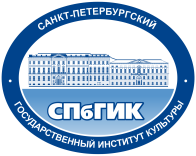 На получение повышенной государственной академической стипендии могут претендовать студенты, обучающиеся по очной форме обучения за счёт средств федерального бюджета, получающие государственную академическую стипендию, имеющие достижения в учебной, научно-исследовательской, общественной, культурно-творческой и спортивной деятельности.Подробная информацияв управлении по воспитательной и социальной работе(Дворцовая наб., д. 4, каб. 4234),в группе Профсоюза студентов и аспирантов СПбГИК:vk.com/profcom.spbgik,а также на сайте СПбГИК в разделе «Студентам/Стипендии»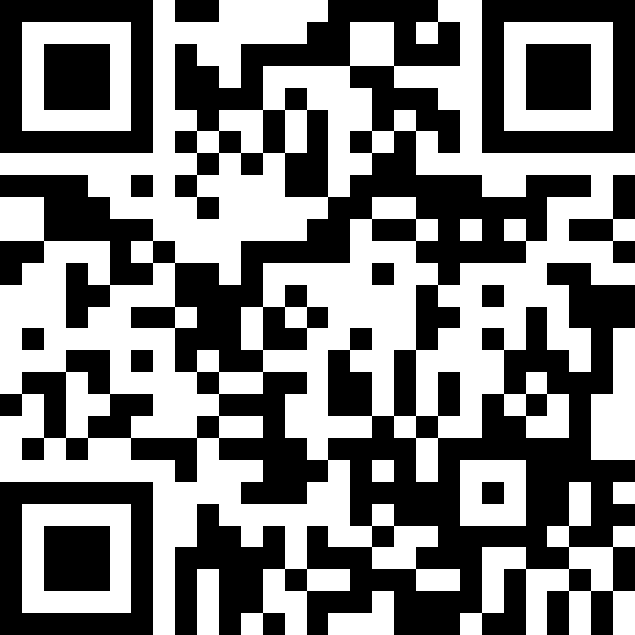 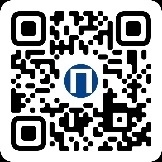 Подготовлено управлением по воспитательной и социальной работе и
Профкомом студентов и аспирантов СПбГИКОбложка: Анна Алексеева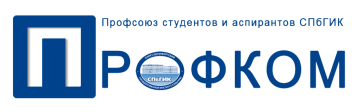 ВСЁ
О СТИПЕНДИЯХСанкт-Петербург2023/2024 учебный год